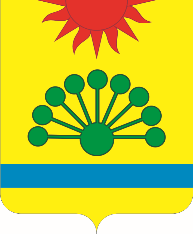 Челябинская областьАргаяшский муниципальный районСовет депутатов Аязгуловского сельского поселенияот 26 мая 2020 г  №8Об утверждении Порядка предоставления нормативных правовых актов (проектов нормативных правовых актов) Совета депутатов Аязгуловского сельского поселения в прокуратуру Аргаяшского района Челябинской областиВ соответствии с Федеральным законом от 06.10.2003 года № 131- ФЗ "Об общих принципах организации местного самоуправления  в  Российской Федерации", Федеральнымзакономот 17.07.2009 года № 172-ФЗ"Об антикоррупционной  экспертизе нормативных правовых актов»", Совета депутатов Аязгуловского сельского поселения.Совет депутатов  РЕШАЕТ:1. УтвердитьПорядок предоставления нормативных правовых актов (проектов нормативных правовых актов) Совета депутатовАязгуловского сельского поселения в прокуратуру Аргаяшского района Челябинской области.2. Настоящее Решение вступает в силу со дня его официального опубликования (обнародования)Председатель Совета депутатов                                               Р.Р.ИдрисоваГлава Аязгуловскогосельского поселения:					К.Н.Хисматуллин                                                                                                                                    Приложениек решению от 26.05.2020гПОРЯДОК предоставления нормативных правовых актов (проектов нормативных правовых актов Совета депутатов Аязгуловского сельского поселения в прокуратуру Аргаяшского района Челябинской области Общие положения 1.1. Настоящий  Порядок предоставления нормативных правовых актов (проектов нормативных правовых актов Совета депутатовАязгуловского сельского поселения в прокуратуру Аргаяшского района (далее – Порядок) разработан в целях организации взаимодействия прокуратуры Аргаяшского района и Совета депутатов Аязгуловского сельского поселения по вопросу обеспечения законности принимаемых Советом депутатов  Аязгуловского сельского поселения нормативных правовых актов и проведения антикоррупционной экспертизы нормативных правовых актов и их проектов. 1.2.Определяет порядок предоставления в прокуратуру района принятых Советом депутатов Аязгуловского сельского поселения нормативных правовых актов, а также проектов нормативных правовых актов в целях реализации полномочий по проведению правовой и антикоррупционной экспертизы нормативных правовых актов возложенных на органы прокуратуры. 2.Проекты нормативных правовых актов Совета депутатовАязгуловского сельского поселения не позднее 10 дней до предполагаемой даты их принятия предоставляются в прокуратуру Аргаяшского района для проведения проверки соответствия действующему законодательству и проведению антикоррупционной экспертизы.2.1.Направлению в прокуратуру района подлежат, запланированные к принятию проекты нормативных правовых актов, касающиеся: - прав, свобод и обязанностей человека и гражданина; - муниципальной собственности и муниципальной службы, бюджетного, налогового, лесного, водного, земельного, градостроительного, природоохранного законодательства, законодательства о лицензировании; - социальных гарантий лицам, замещающим (замещавшим) муниципальные должности, должности муниципальной службы; - иные нормативные правовые акты, подлежащие экспертизе на коррупциогенность в соответствии с действующим законодательством. 2.2. При необходимости срочного рассмотрения и принятия нормативного правового акта срок направления проекта нормативного правового акта может быть сокращен по согласованию с прокуратурой.2.3.Не подлежат направлению проекты нормативных правовых актов, указанных в пункте 2.1 настоящего Положения, о внесении изменений в нормативные правовые акты по результатам рассмотрения протестов и замечаний прокурора. 3.Нормативные правовые акты Совета депутатов Аязгуловского сельского поселения в течение десяти дней после даты подписания, предоставляются в прокуратуру Аргаяшского района. 3.1.Совместно с проектом нормативного правового акта предоставлять в прокуратуру района заключение о результатах проведения антикоррупционной экспертизы, проведенной  Советом депутатом Аязгуловского сельского поселения.